Punkteverteilung:ÜBUNG: LiegestützZiel: Kräftigung der BrustmuskulturSteigerungsvariante (Zusatzpunkt):Ausführung auf den Füßen (klassische Liegestütz)Punkteverteilung:ÜBUNG: Butterfly ReverseZiel: Kräftigung der SchultermuskulaturSteigerungsvariante (Zusatzpunkt):Einsatz eines stärkeren TherabandsQuizfragenDie ideale Prävention einer/s…. ist, abgesehen von einer bewussten Körperhaltung im Alltag, ein gleichmäßiges Trainingsprogramm der Brustmuskulatur & Rotatorenmanschetten sowie der hinteren Schultermuskulatur.BandscheibenvorfallsErkältungMagenschleimhautentzündungWie viel Portionen Obst und Gemüse sollten jeden Tag gegessen werden?258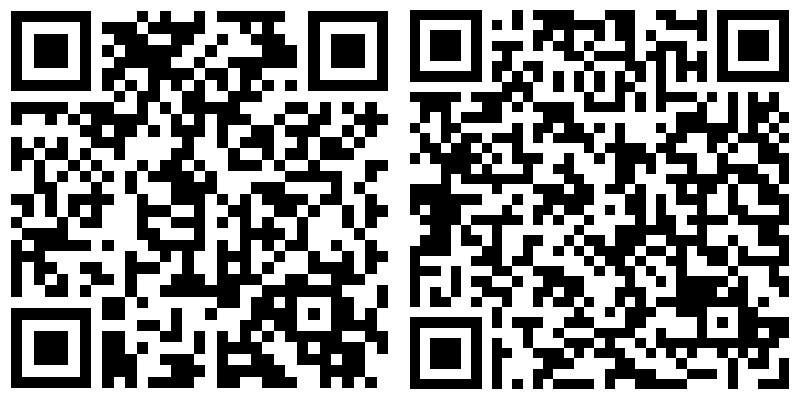 Zu den Videos:12 Liegestütz1 Punkt17 Liegestütz2 Punkte25 Liegestütz3 Punkte